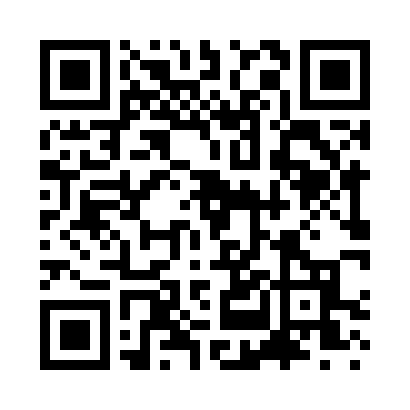 Prayer times for Alligerville, New York, USAWed 1 May 2024 - Fri 31 May 2024High Latitude Method: Angle Based RulePrayer Calculation Method: Islamic Society of North AmericaAsar Calculation Method: ShafiPrayer times provided by https://www.salahtimes.comDateDayFajrSunriseDhuhrAsrMaghribIsha1Wed4:255:5212:544:477:569:232Thu4:235:5112:544:477:579:253Fri4:225:5012:544:477:589:264Sat4:205:4912:534:477:599:285Sun4:185:4712:534:488:009:296Mon4:175:4612:534:488:019:317Tue4:155:4512:534:488:029:328Wed4:145:4412:534:498:039:349Thu4:125:4312:534:498:049:3510Fri4:105:4112:534:498:059:3711Sat4:095:4012:534:508:069:3812Sun4:075:3912:534:508:079:4013Mon4:065:3812:534:508:089:4114Tue4:055:3712:534:518:099:4215Wed4:035:3612:534:518:109:4416Thu4:025:3512:534:518:119:4517Fri4:005:3412:534:518:129:4718Sat3:595:3312:534:528:139:4819Sun3:585:3312:534:528:149:4920Mon3:565:3212:534:528:159:5121Tue3:555:3112:534:538:169:5222Wed3:545:3012:534:538:179:5423Thu3:535:2912:544:538:189:5524Fri3:525:2912:544:548:199:5625Sat3:515:2812:544:548:209:5726Sun3:505:2712:544:548:219:5927Mon3:495:2712:544:558:2210:0028Tue3:485:2612:544:558:2210:0129Wed3:475:2612:544:558:2310:0230Thu3:465:2512:544:558:2410:0331Fri3:455:2512:554:568:2510:05